CLASSIFICATION REVIEW FORM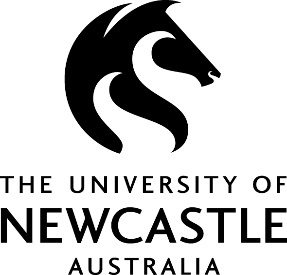 _________________________________________________________POSITION INFORMATIONCollege/ Division:School/Unit:Position title under review:Current HEW Level:Staff member in the position:Proposed position title:Proposed HEW Level:Effective date reclassification:_________________________________________________________________________REQUIRED DOCUMENTATIONCurrent position descriptionRevised position description (in word format with track changes)Completed classification review formPosition descriptions of similar rolesUSEFUL LINKSProfessional staff - Position description templateGeneral Staff secondary HEW descriptorsClassification review guideline for staff and supervisors_________________________________________________________________________WHAT IS THE PERCENTAGE OF CHANGE IN WORK VALUE?Indicate the percentage of the role that the change in work value representsWHAT CIRCUMSTANCES HAVE CHANGED LEADING TO THE INCREASE IN WORK VALUE?Explain what has changed in the Unit/School that has resulted in the increase in work value. IS THE INCREASE IN WORK VALUE ONGOING AND WHY?Consider if the increase work value belongs with that position or should the responsibilities lie with another position or area.SPECIFIC EXAMPLESProviding specific examples of the increase in work value.FURTHER DETAILProvide any further details that should be considered in this classification review application._________________________________________________________________________AUTHORISATIONSupervisor’s comments:Supervisor’s name:Supervisor’s signature:						Date:DVC/PVC/Director’s comments:DVC/PVC/Director’s name:DVC/PVC/Director’s signature:					Date: